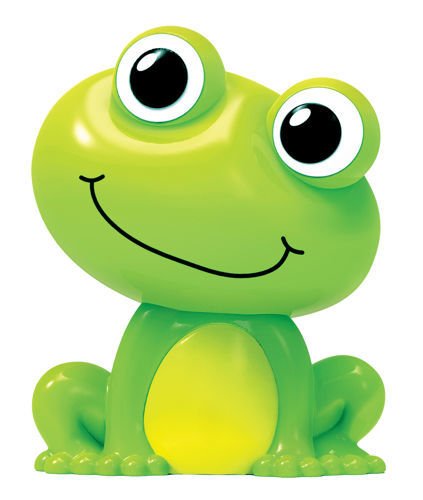 MarzecTemat tygodnia: „Wynalazki.”Zamierzania  wychowawczo-dydaktyczne (cele główne):rozwijanie ekspresji artystycznej;doskonalenie motoryki małej; rozwijanie sprawności ruchowej;usprawnianie analizy słuchowej; rozwijanie mowy i myślenia; wprowadzenie litery P, p;doskonalenie umiejętności przeliczania i porównywania; rozwijanie mowy i myślenia;